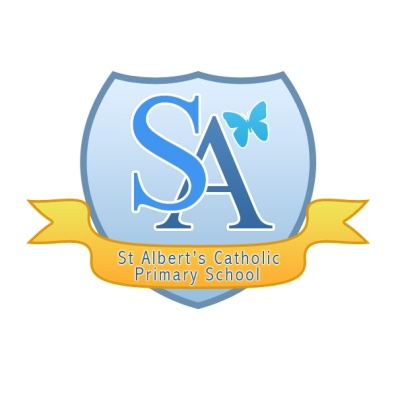 MondayTuesdayWednesdayWednesdayWednesdayWednesdayThursdayThursdayThursdayFridayFriday8.55-9.10RegistrationMorning Challenge(Maths,SPAG,HW)RegistrationMorning Challenge(Maths,SPAG,HW)RegistrationMorning Challenge(Maths,SPAG,HW)RegistrationMorning Challenge(Maths,SPAG,HW)RegistrationMorning Challenge(Maths,SPAG,HW)RegistrationMorning Challenge(Maths,SPAG,HW)RegistrationMorning Challenge(Maths,SPAG,HW)RegistrationMorning Challenge(Maths,SPAG,HW)RegistrationMorning Challenge(Maths,SPAG,HW)RegistrationMorning Challenge(Maths,SPAG,HW)RegistrationMorning Challenge(Maths,SPAG,HW)9.10-9.30Spelling MasterySpelling MasterySpelling MasterySpelling MasterySpelling MasterySpelling MasterySpelling MasterySpelling MasterySpelling MasteryWhole School Assembly/CWWhole School Assembly/CW9:30– 10:30EnglishEnglishEnglishEnglishEnglishEnglishEnglishEnglishEnglishEnglishEnglish10:30 – 10:45Break TimeBreak TimeBreak TimeBreak TimeBreak TimeBreak TimeBreak TimeBreak TimeBreak TimeBreak TimeBreak Time10.45-11.00Information StationCollective WorshipCollective WorshipCollective WorshipInformation StationInformation StationInformation StationInformation StationInformation StationInformation StationInformation Station11.00 – 12.00MathsMathsMathsMathsMathsMathsMathsMathsMathsMaths11.00-11.30Music (Singing)11.30-12.30MathsGuided ReadGuided ReadGuided ReadGuided ReadGuided ReadGuided ReadGuided ReadGuided ReadSpelling Mastery (Spelling Test)Spelling Mastery (Spelling Test)11:45 – 12:30MathsGuided ReadGuided ReadGuided ReadGuided ReadGuided ReadGuided ReadGuided ReadGuided ReadGuided ReadGuided Read12:30 – 1:20Lunch TimeLunch TimeLunch TimeLunch TimeLunch TimeLunch TimeLunch TimeLunch TimeLunch TimeLunch TimeLunch Time   1.20-1.30Collective WorshipInformation StationInformation StationCollective WorshipCollective WorshipCollective WorshipCollective WorshipCollective WorshipCollective WorshipCollective WorshipHandwriting1:20 – 2.20RE (1 Hr)GymnasticsGymnasticsScienceScienceScienceScienceGeography/HistoryGeography/HistoryGeography/History        RE (1hr)2.20-3.00SpanishPSHCEPSHCERE (30mins)RE (30mins)RE (30mins)RE (30mins)Votes for SchoolVotes for SchoolVotes for SchoolART/DT3.00-3.15Home TimeClass ReadHome TimeClass ReadHome TimeClass ReadHome TimeClass ReadHome TimeClass ReadHome TimeClass ReadHome TimeClass ReadHome TimeClass ReadHome TimeClass ReadHome TimeClass ReadHome TimeClass Read